CONDUITE A TENIR EN CAS DE DECLENCHEMENT D’ALARME
DE DETECTION GAZ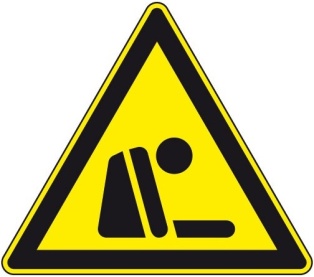 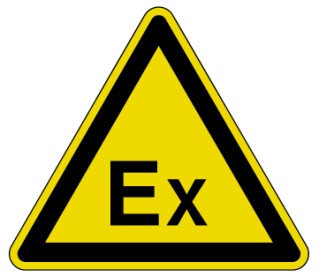 Faire évacuer la pièce et les pièces mitoyennes.Éviter tout risque d’étincelle qui entrainerait une explosion :ne pas allumer d’équipement, ni toucher aux interrupteurs, ni aux disjoncteurs ;ne pas téléphoner.Arrêter l’alimentation en gaz, en dehors de la zone si possible.Contacter le service HSE au 02 31 45 26 68.(en dehors des heures ouvrables contacter l’agent SPGO au 06 58 24 93 00)Ne réintégrer les locaux qu’avec l’accord du service HSE, seul équipé pour réaliser les contrôles atmosphériques de sécurité.